TÍTULO DO RESUMO EXPANDIDO(Fonte Arial tamanho 14; em maiúsculo, negrito e centralizado; máximo 15 palavras)Primeiro Autor1, Segundo Autor2, Terceiro Autor3, Quarto Autor4(Fonte Arial tamanho 12 negrito e justificado; separados por vírgula.)1Discente de graduação em Engenharia Agrícola e Ambiental - UFV. Bolsista de Iniciação Científica do CNPq. e-mail: primeiroautor@gmail.com; 2Discente de graduação em Agronomia - UFV. Bolsista PIBIC da UFV. e-mail: segundoautor@hotmail.com; 3Professor do Curso de Agronomia - UFV. e-mail: terceiroautor@ufv.br; 4Professora do curso de Agronegócio - UFV. e-mail: quartoautor@gmail.com(Fonte Arial; tamanho 8; centralizado; cada informação separada por ponto e vírgula.)RESUMO: O resumo que iniciará o texto deve ser elaborado em um só parágrafo, em espaçamento simples e conter, no máximo, 250 palavras. Devem ser redigidos de forma direta e, preferencialmente, no pretérito perfeito. Deve ser informativo, devendo incluir introdução e objetivos, material e métodos, resultados e conclusões, sem equações, citação bibliográfica ou abreviação. Objetivo claro, material e métodos concisos, resultados e discussão breves e conclusão sem repetição de resultados. Todo o texto do trabalho deverá ser em fonte Arial tamanho 10, com exceção de título, autores, afiliações dos autores, referências bibliográficas e rodapés das tabelas e figuras, que devem seguir o modelo. Palavras-Chave: até cinco palavras-chave. Devem ser apresentadas após o resumo, em ordem alfabética e separadas por vírgulas. Devem ser digitadas em letras minúsculas, com alinhamento justificado. Não devem conter ponto final. Sem repetição de palavras que constam no título do trabalhoINTRODUÇÃODeverá conter informações que justifiquem o seu trabalho. Não poderá ser muito longa a ponto de reduzir o espaço dos itens “MATERIAL E MÉTODOS” e “RESULTADOS E DISCUSSÃO”, prejudicando o entendimento do seu trabalho.As citações dentro do texto deverão ser da seguinte forma: (Santos, 2010) para um único autor; (Vieira & Silva, 2000) para dois autores; (Kingston et al., 2010) para mais de dois autores. No texto corrido deverá ser usado o seguinte formato: Lousada (1976) para um único autor; Nogueira & Ramos (1987) para dois autores; Carvalho et al. (2010) para mais de dois autores. Somente essas formas poderão ser usadas. Todas as referências citadas no texto deverão ser descritas no item “REFERÊNCIAS”.O último parágrafo da introdução deverá trazer o(s) objetivo(s) do trabalho, de forma clara e sucinta.MATERIAL E MÉTODOSDependendo da natureza do trabalho, uma caracterização da área experimental deve ser inserida, tornando claras as condições em que a pesquisa foi realizada. Quando os métodos utilizados forem os recomendados, apenas citar a referência bibliográfica; caso contrário, será necessário descrever sucintamente os procedimentos utilizados, modificações promovidas, etc. As unidades de medidas e símbolos devem ser os do Sistema Internacional (SI).Eventualmente o item “MATERIAL E MÉTODOS” pode ser subdividido, devendo-se proceder da seguinte forma:Tratamentos e amostragensO subtítulo deverá ser em negrito, fonte Arial tamanho 10, iniciando na margem esquerda e reservando uma linha em branco antes do mesmo. Não use sublinhado ou itálico.No texto, as chamadas das tabelas ou figuras deverão obedecer ao seguinte formato: “...o procedimento está descrito na tabela 1 ou figura1, sendo a chamada apresentada em negrito”. Pode-se fazer a chamada também entre parênteses, da seguinte forma: (Tabela 1) ou (Figura 1). Quando a largura da coluna permitir, tanto figuras como tabelas devem ser inseridas dentro do texto, respeitando-se sua ordem de apresentação (Tabela 1, Figura 1). Quando necessitar de toda a largura da página, elas deverão ser alocadas na última página do resumo expandido. Nas tabelas e figuras, usar o mesmo tamanho de letra do texto, com exceção do rodapé da figura, que deverá ter fonte tamanho 8. Tabelas e figuras são numeradas com números arábicos. Pode ser utilizada fonte 8 no interior das tabelas, mas deve ser utilizado tamanho 10 no título.Delineamento e análise estatísticaExplicitar os procedimentos estatísticos utilizados, descrevendo o modelo estatístico e teste de comparação de médias, quando for o caso. Tratamentos quantitativos deverão obedecer a procedimentos adequados para tal situação (regressão, por exemplo).RESULTADOS E DISCUSSÃOComo já mencionado anteriormente, tanto tabelas quanto figuras podem ser inseridas no texto ou logo após o item “REFERÊNCIAS”, de acordo com a largura da tabela ou figura. Os resultados não devem ser apenas apresentados, mas também discutidos. Não é recomendado repetir no texto dados que constem das tabelas.Havendo necessidade, esse item também poderá ser subdividido, como visto em MATERIAL E MÉTODOS.Figuras e TabelasAs figuras e tabelas devem ser citadas no texto. Recomenda-se a inserção de figuras no formato JPG, em qualidade mínima de 300 dpi ou 1.300x900 pixels. Figuras coloridas serão permitidas. Entretanto, gráficos devem ser acompanhados de padrões de símbolos, retículas ou hachuras que permitam a adequada identificação se impressas em preto e branco.As legendas devem ser posicionadas abaixo das figuras e os títulos de tabelas devem estar acima delas, ambos seguindo o padrão de 0,5 cm de deslocamento. Abreviaturas nas figuras devem ser citadas nas legendas e fazer parte da própria figura, inseridas com o uso de um editor de imagens. Não use borda ao redor das figuras ou excesso de linhas de grade nas tabelas.Quadro 1. Quadrados médios da análise de variância para produção de colmos industrializáveis (Prod. Colmos) e de sacarose aparente (Sacarose), por duas variedades de cana-de-açúcar adubadas com doses de fósforo. UFV, 2015. (hipotético).Médias seguidas pela mesma letra na coluna não diferem entre si para o teste Scott-Knott (P<0,05). *,** e ns: significativo (P<0,05);(P<0,01) e não significativo para o teste F.Se a figura é composta de várias outras menores, utilize letras no canto superior direito de cada uma delas para distingui-las, indicando-as na legenda pelas respectivas letras.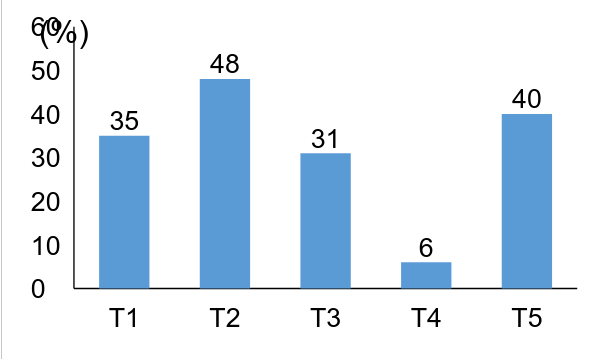  Figura 1. Percentual de Sacarose aparente em função dos métodos aplicados. (hipotético).CONCLUSÕESRedigir cada conclusão em um novo parágrafo, sem linha em branco entre cada uma delas. Usar o termo verbal na forma do presente do indicativo e não apenas repetir os resultados.AGRADECIMENTOSOs autores podem fazer agradecimentos breves nesse espaço, não no texto nem nos rodapés das páginas ou tabelas. REFERÊNCIASAs referências devem ser listadas respeitando a norma NBR 6023, da ABNT. Deverão ser redigidas em fonte Arial tamanho 9, com um espaço entre cada uma. A literatura citada, incluindo trabalhos citados no texto, quadro(s) ou figura(s), deve ser inserida em ordem alfabética do sobrenome do primeiro autor, da seguinte forma:a. Artigos de periódicos:DALVI, G. G.; OLIVEIRA FILHO, D.; RODRIGUES, E. M, B. FEED-IN TARIFF COMO ALTERNATIVA DE INCENTIVO AO DESENVOLVIMENTO DA GERAÇÃO DE ENERGIA ELÉTRICA POR FONTES RENOVÁVEIS NO BRASIL. Revista Brasileira de Energia, v. 23, p. 20-32, 2017.b. Livro:SILVA, S. J. Produção de Álcool na Fazenda: Equipamentos, Sistemas de Produção e Usos. 3. ed. Viçosa: UFV, 2005. 235 p.c. Capítulo de livro:KLUTHCOUSKI, J.; YOKOYAMA, L. P. Opções de integração lavoura-pecuária. In: KLUTHCOUSKI, J.; STONE, L. F.; AIDAR, H. (Ed.). Integração Lavoura-Pecuária. Santo Antônio de Goiás: Embrapa Arroz e Feijão, 2003. p.131-141.d. Trabalho em Anais:OLIVEIRA JÚNIOR, M. M.; OLIVEIRA FILHO, D.; RIBEIRO, A.  MODELAGEM E ESTUDO DE CONCENTRADORES SOLARES PLANOS. In: VI Congresso Brasileiro de Energia Solar, 2016, Belo Horizonte - MG, Anais... VI Congresso Brasileiro de Energia Solar, 2016, v 1. p. 1-8.e. CD-ROM:SILVA, D. G.; LOPES, R. P.; CARVALHO, D. F. Caracterização do potencial eólico em Seropédica (RJ). Energia na Agricultura.  Botucatú: UNESP, 2013. CD-ROM.f. Internet:CONAB - Companhia nacional de abastecimento. Safra 2007/2008. Disponível em <http:// www.conab.gov.br/conabweb/download/safra/ estudo_safra.pdf>. Acesso em 4 de novembro de 2012.------ Quadrados Médios ---ios -------Fonte de Variação      Prod. Colmos  SacaroseBlocoxxxx bxxxx aVariedade (V)xxxx axxxx aDose de P (P)xxxx dxxxx cV x Pxxxx dxxxx bC.V. (%)xxxxxxxxFxxxx **xxxx **